Course code: DRA0502Course name: WRITING FOR THEATRE VCourse name: WRITING FOR THEATRE VCourse name: WRITING FOR THEATRE VCourse name: WRITING FOR THEATRE VCycle: BAStudy year: 3Study year: 3Semester: VECTS: 4Study mode: Obligatory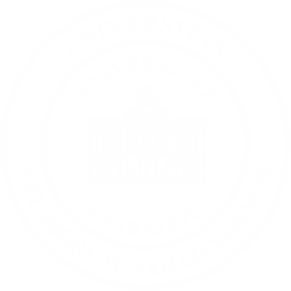 Study mode: ObligatoryStudy mode: ObligatoryTotal hrs. number: 100Contact hours: 45 hours (Lectures: 30 hours/2 hours a week + Exercises: 15 hours/1 hour a week)Individual practical work: 35 hoursPreparation for class and final exam: 20 hoursNote: Teaching the course Writing for Theatre is to a large extent based on practical teaching methods. Under this course, the practical aspect of teaching carries at least 2 ECTS points.Total hrs. number: 100Contact hours: 45 hours (Lectures: 30 hours/2 hours a week + Exercises: 15 hours/1 hour a week)Individual practical work: 35 hoursPreparation for class and final exam: 20 hoursNote: Teaching the course Writing for Theatre is to a large extent based on practical teaching methods. Under this course, the practical aspect of teaching carries at least 2 ECTS points.Teaching participantsTeaching participantsTeachers and associates in the course fieldTeachers and associates in the course fieldTeachers and associates in the course fieldEnrolment preconditions:Enrolment preconditions:Exam in WRITING FOR THEATRE IV passed.Exam in WRITING FOR THEATRE IV passed.Exam in WRITING FOR THEATRE IV passed.Course goal(s):Course goal(s):Introduce students to theatre as a medium, its characteristics and history. Trace the reasons for the “emergence” of actor, director and writer. Analyse the development of dramatic writing, from the oldest texts to contemporary drama. Also, study all other forms of “writing for theatre” – libretto etc. The course is conceived in such a manner that students, studying the history of theatre in parallel, gain awareness of the theatrical language, gradually master the writing craft, develop their creativity and become able, as dramaturges, to meet the requirements of contemporary theatre. Through practical works, analyses, exercises, they develop their own “dramatic style” and master the craft – art of writing for theatre. Classes are, for the most part, envisaged as discussion on drama pieces (classical and contemporary drama, and students’ works), applying an analytical approach to creative solutions and mastering od theatrical writing style.Introduce students to theatre as a medium, its characteristics and history. Trace the reasons for the “emergence” of actor, director and writer. Analyse the development of dramatic writing, from the oldest texts to contemporary drama. Also, study all other forms of “writing for theatre” – libretto etc. The course is conceived in such a manner that students, studying the history of theatre in parallel, gain awareness of the theatrical language, gradually master the writing craft, develop their creativity and become able, as dramaturges, to meet the requirements of contemporary theatre. Through practical works, analyses, exercises, they develop their own “dramatic style” and master the craft – art of writing for theatre. Classes are, for the most part, envisaged as discussion on drama pieces (classical and contemporary drama, and students’ works), applying an analytical approach to creative solutions and mastering od theatrical writing style.Introduce students to theatre as a medium, its characteristics and history. Trace the reasons for the “emergence” of actor, director and writer. Analyse the development of dramatic writing, from the oldest texts to contemporary drama. Also, study all other forms of “writing for theatre” – libretto etc. The course is conceived in such a manner that students, studying the history of theatre in parallel, gain awareness of the theatrical language, gradually master the writing craft, develop their creativity and become able, as dramaturges, to meet the requirements of contemporary theatre. Through practical works, analyses, exercises, they develop their own “dramatic style” and master the craft – art of writing for theatre. Classes are, for the most part, envisaged as discussion on drama pieces (classical and contemporary drama, and students’ works), applying an analytical approach to creative solutions and mastering od theatrical writing style.Thematic units:Thematic units:- introductory lecture- duo drama- analysis of a play- creation of suspense (on film, in theatre)- introducing a third character- dramatic situation, assigned subject (jealousy, adultery…)- titles and names (title of a play, naming of characters…)- analysis, versions- dramatic literature (seminar paper)- “System” as a foundation for Writing for Theatre?- libretto- the real and the imaginary- visual elements of a play- language of a play- exercises in style (imitation of styles and genres, short form) – - development of a dramatic situation- discussion, analysis- prose as inspiration- exercise: a play with three characters – one space - introductory lecture- duo drama- analysis of a play- creation of suspense (on film, in theatre)- introducing a third character- dramatic situation, assigned subject (jealousy, adultery…)- titles and names (title of a play, naming of characters…)- analysis, versions- dramatic literature (seminar paper)- “System” as a foundation for Writing for Theatre?- libretto- the real and the imaginary- visual elements of a play- language of a play- exercises in style (imitation of styles and genres, short form) – - development of a dramatic situation- discussion, analysis- prose as inspiration- exercise: a play with three characters – one space - introductory lecture- duo drama- analysis of a play- creation of suspense (on film, in theatre)- introducing a third character- dramatic situation, assigned subject (jealousy, adultery…)- titles and names (title of a play, naming of characters…)- analysis, versions- dramatic literature (seminar paper)- “System” as a foundation for Writing for Theatre?- libretto- the real and the imaginary- visual elements of a play- language of a play- exercises in style (imitation of styles and genres, short form) – - development of a dramatic situation- discussion, analysis- prose as inspiration- exercise: a play with three characters – one space Learning outcomes: Learning outcomes: Knowledge: Awareness raised on the relation between prose and drama, recognising the specific features of the theatre medium, theatrical professions……Skills: Building a dramatic unity, building character and situation.Competencies: Dramaturgical analysis and work on text.Knowledge: Awareness raised on the relation between prose and drama, recognising the specific features of the theatre medium, theatrical professions……Skills: Building a dramatic unity, building character and situation.Competencies: Dramaturgical analysis and work on text.Knowledge: Awareness raised on the relation between prose and drama, recognising the specific features of the theatre medium, theatrical professions……Skills: Building a dramatic unity, building character and situation.Competencies: Dramaturgical analysis and work on text.Teaching methods: Teaching methods: The core principle is “team work”, and it includes discussions as a basis, but leaves space for expression of individuality, creativity and exploration.The core principle is “team work”, and it includes discussions as a basis, but leaves space for expression of individuality, creativity and exploration.The core principle is “team work”, and it includes discussions as a basis, but leaves space for expression of individuality, creativity and exploration.Knowledge assessment methods with grading system: Knowledge assessment methods with grading system: Knowledge assessment takes place during the entire teaching process, and the final exam comprises a written paper and an oral defence.Note: less than 54 points - grade 5 (F), 55-64 points - grade 6 (E), 65-74 points - grade 7 (D), 75-84 points - grade 8 (C), 85-94 points - grade 9 (B), 95-100 points - grade 10 (A).Knowledge assessment takes place during the entire teaching process, and the final exam comprises a written paper and an oral defence.Note: less than 54 points - grade 5 (F), 55-64 points - grade 6 (E), 65-74 points - grade 7 (D), 75-84 points - grade 8 (C), 85-94 points - grade 9 (B), 95-100 points - grade 10 (A).Knowledge assessment takes place during the entire teaching process, and the final exam comprises a written paper and an oral defence.Note: less than 54 points - grade 5 (F), 55-64 points - grade 6 (E), 65-74 points - grade 7 (D), 75-84 points - grade 8 (C), 85-94 points - grade 9 (B), 95-100 points - grade 10 (A).Literature: Literature: Compulsory: Aristotel “O pjesničkom umijeću”G. Stefanovski “Mala knjiga zamki”N. Batušić “Drama i pozornica”Misailović, Milenko: Kreativna dramaturgijaStanislavski “Sistem”Umberto Eko “Istorija lepote” B. Betelhajm “Značenje bajki”Wedekind “Odabrane drame”Optional: ”Gvozdeni vek” Grevs “Grčki mitovi”Compulsory: Aristotel “O pjesničkom umijeću”G. Stefanovski “Mala knjiga zamki”N. Batušić “Drama i pozornica”Misailović, Milenko: Kreativna dramaturgijaStanislavski “Sistem”Umberto Eko “Istorija lepote” B. Betelhajm “Značenje bajki”Wedekind “Odabrane drame”Optional: ”Gvozdeni vek” Grevs “Grčki mitovi”Compulsory: Aristotel “O pjesničkom umijeću”G. Stefanovski “Mala knjiga zamki”N. Batušić “Drama i pozornica”Misailović, Milenko: Kreativna dramaturgijaStanislavski “Sistem”Umberto Eko “Istorija lepote” B. Betelhajm “Značenje bajki”Wedekind “Odabrane drame”Optional: ”Gvozdeni vek” Grevs “Grčki mitovi”